Kedves Klubtársaink, Tisztelt Olvasóink, Látogatóink, Partnereink!Mindenekelőtt szeretnénk megköszönni együttműködésüket, mellyel 2016-ban is hozzájárultak tevékenységünk sikeréhez, fejlesztéséhez, eredményeink ismertté tételéhez A 2017 évhez sok sikert kívánunk, s reméljük, hogy az eredmények egy részét közösen érjük el!Az alábbiakban tájékoztatjuk 2017 évi terveinkrőlMeghirdetjük a Top20 kísérletek-et az „Optimum” kísérleti lehetőséggel Meghirdetjük a IX Kukorica Termésverseny-t A verseny legerősebb motorja – természetesen a versenyzők elhivatottságán túl - a szponzori és tanácsadói hozzájárulás Kiváló lehetőség a szakmai tudás, a kiváló hibridek, csúcsminőségű technológiai eszközök és input anyagok bemutatására professzionális környezetben Az „Év Kukoricája 2017” meghirdetésével a nemesítési eredmények alapvető fontosságának adunk hangsúlyt A kiválasztás elengedhetetlen része az értékelésben való részvételi szándék jelzése, a Top20 fajtakísérletekben és a Kukorica Termésversenyben való részvételÚj elem lesz a „Cső-Rekord” verseny, amely arra hívja fel a figyelmet, hogy minden, amit teszünk a szemeskukorica termesztésben, a szemtermés növelését kell, hogy szolgálja, s hogy a precíziós szemléletű termesztésben a kukoricatábla termését nem növények halmaza, hanem növényegyedek egyedi produkciójának összege adjaJó szívvel ajánljuk a Terméstanúsítás szolgáltatásunkat, amely „háziversenyek”, fajtasorok, technológiai eljárások, termőtáblák eredményeinek tanúsítását is szolgálja  Ismét megrendezzük a Dalmandi Vetőnapot A programmal felhívjuk a figyelmet arra a fontos momentumra, amely során a magot a sikeres életút és nagy termés biztosítása érdekében kapcsolatba hozzuk a talajjal Ahhoz, hogy a talaj megfelelő előkészítése, felkészítése, a növény táplálása, védelme, gondozása sikeres lehessen, az ágazat szereplőinek széles köre működik együtt Hogy ez a nap, és folytatása az egész tenyészidő során sikeres lehessen, az önök közreműködésére is számítunk!2017-ben is szervezünk Tanulmányutat A cél és program most van kidolgozás alatt. Minden programunkban biztosítjuk a termékek, eljárások, sőt, elgondolások megjelenítését is Ahhoz, hogy a megjelenítés jól működjön, részvételi, együttműködési, támogatási, szponzori programokat ajánlunk fel, lehetőséget kínálunk hirdetésre, konferenciákon való megjelenésre, hozzászólásra, előadások tartására, cikkek megjelentetésére Mind ezekhez kiadványaink és honlapunk különböző felületei is rendelkezésre állnakHogyan lehet csatlakozni programjainkhoz?Az alább található táblázat kitöltésével és visszaküldésévelAz alább található táblázat internetes kitöltésével és az „Elküld” gomb megnyomásávalTevékenységeink leírása, a csatlakozási lehetőségek, bejelentési formulák, honlapunkon megtalálhatók, de telefonon vagy elérhetőségeink bármelyikén is szívesen fogadjuk jelentkezésüket! Örülünk annak is, ha tevékenységeink fejlesztésére vonatkozó javaslatokat kapunk!Együttműködésüket előre is megköszönjük!Kőszárhegy, 2017 január 31Üdvözlettel: Dr Szieberth DéneselnökEgyüttműködési terv: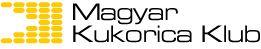 wwwmagyarkukoricaklubhu 8152 KőszárhegyKazinczy Ferenc utca 12magyarkukoricaklub@mecommobil telefon: 36 (06) 20 9 442 361Kiemelt tartalmak:Top20 kísérletek
IX Kukorica Termésverseny
Év Kukoricája 2017Cső-Rekord
Terméstanúsítás
 Dalmandi VetőnapMegnevezésLeírásCél megnevezéseSzándék bejelentésProZea Alap támogatásÁltalános szakmai együttműködésEgyüttműködési megállapodás„21. század, 21 t/ha kukorica”A szintet elérő első versenyző díjazásaFt hozzájárulásTop20 fajtakísérletek Hibridek bejelentésedb hibridTop20 fajtakísérletek„Optimum program”anyaggal, eljárássalKukorica TermésversenyVersenyző támogatásparcella, versenyzőKukorica TermésversenyToxinmentes parcella, versenyzőKukorica TermésversenySzponzorálásFt keretKukorica TermésversenyKülöndíj felajánlásaFt keretRekor cső versenySzponzorálásnevezett területKukorica kórtan tesztekHibridek bejelentésedb hibridTerméstanúsításDemo kísérletekdb tanúsítandó területTerméstanúsításHázi versenyekdb tanúsítandó területKonferencia részvételVetőnap, vetőgéppeldb vetőgéppelKonferencia részvételVetőnap, kiállítókénttermékkelKonferencia részvételDíjátadó, szponzorFt kerettelKísérleti szemlék2 szemlefő részvételévelHirdetésekKiadványokban (3 kiadv)db hirdetésTanulmányútFranciaországfővel